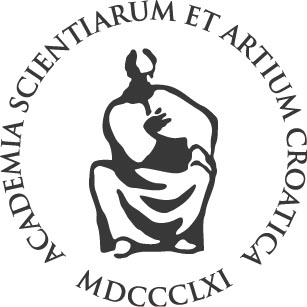 HRVATSKA AKADEMIJA ZNANOSTI I UMJETNOSTIZavod za znanstveni i umjetnički rad u PožegiiGimnazija u Požegipoziva Vas na predstavljanje knjiga fra Emanuela Hoška:"SLAVONSKA FRANJEVAČKA ISHODIŠTA" "SLAVONSKA FRANJEVAČKA UČILIŠTA" "GRGA ČEVAPOVIĆ, OSPORAVATELJ RANOG LIBERALIZMA"Gimnazija u Požega, Dr. Franje Tuđmana 4/A , četvrtak 22. studenoga 2012. u 12 sati